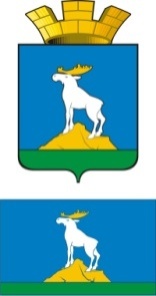  Р А С П О Р Я Ж Е Н И ЕГЛАВЫ  НИЖНЕСЕРГИНСКОГО ГОРОДСКОГО ПОСЕЛЕНИЯот 10.11.2014 г.     № 75-Р   г. Нижние Серги О проведении Дней милосердия на территории Нижнесергинского городского поселения в 2014 годуРуководствуясь Указом Губернатора Свердловской области от 07.10.2010 г. № 460-УГ «О ежегодном проведении Дней милосердия в Свердловской области», Уставом Нижнесергинского городского поселения, в целях поддержки и развития добровольческой и благотворительной деятельности, 1. Провести в декабре 2014 года на территории Нижнесергинского городского поселения Дни милосердия, в том числе благотворительные и добровольные акции.2. Утвердить план мероприятий по проведению Дней милосердия на территории Нижнесергинского городского поселения в 2014 году (прилагается).3. Рекомендовать муниципальным учреждениям культуры и спорта Нижнесергинского городского поселения, в период проведения Дней милосердия, организовать и провести благотворительные акции.4. Подвести итоги благотворительной и добровольческой деятельности, осуществляемой в Нижнесергинском городском поселении в 2014 году до 25.12.2014 года.5. Опубликовать полный текст настоящего распоряжения на официальном сайте Нижнесергинского городского поселения в сети «Интернет».	6. Контроль исполнения настоящего распоряжения возложить на заместителя главы администрации Нижнесергинского городского поселения Н.А. Титову.Глава Нижнесергинского городского поселения                                                                А.М. ЧекасинУтвержден распоряжением главы Нижнесергинского городского поселения от 10.11.2014 г. № 75-РП Л А Нмероприятий по проведению Дней милосердияна территории Нижнесергинского городского поселения в 2014 году №п/п              Наименование               мероприятия          Дата    исполнения         Место         проведения    Ответственные  исполнители1.Информация  о Днях милосердия  ноябрь-декабрьна территории НСГП Администрация НСГП 2.Подготовка писем в учреждения, ИП о проведении массовых благотворительных акций, посвященных Дням милосердия  ноябрьна территории НСГП Администрация НСГП 3.Помощь гражданам, оказавшимся в трудной жизненной ситуации (оформление документов, оказание материальной помощи, предоставление временного жилья)ноябрь-декабрьна территории НСГПАдминистрация НСГП,ГБУ СОН СО «Комплексный центр социального обслуживания населения Нижнесергинского района»4.Сбор вещей, книг, игрушек для малоимущих семейноябрь-декабрьМБУ «ДК г. Н-Серги»Троцюк М.Н.-директор МБУ «ДК г. Н-Серги»5.Шефская помощь Нижнесергинскому детскому дому:- бесплатные посещения детьми цирковых представлений, спектаклей, концертных программ, - кинопоказыдекабрьМБУ «ДК г. Н-Серги»Троцюк М.Н.-директор МБУ «ДК г. Н-Серги»6.«Добрым быть совсем не просто»: Неделя добра и милосердия- «Для пользы Родины и Отечества» (о меценатах);- «Тема милосердия в детской литературе»01.12.-08.12.2014 г.час историибеседы по книгамДетская библиотекаБелявская Л.А. – зав. филиалом МБУК БИЦ7.Добровольческая акция « 1000 добрых дел в один день»:- помощь в строительстве снежного городка для детей  на дворовой территории- посещение на дому инвалидов, пожилых людей с книгами, периодикой- подарки в виде продуктовых наборов инвалидам по зрению05.12.- 20.12.1405.12.14 – 25.12.1405.12.14На территории города Нижние Сергидворовая территория между домами          № 96,100 ул. Розы Люксембург, № 1 ул. Нагорнаяпо месту жительства по месту жительстваПредприятия и организации города МБУ «Служба по городскому хозяйству и благоустройству»,местные жителиМБУК БИЦ,детская библиотекаиндивидуальные предприниматели8.«Милосердие без границ»: тематическая выставка04.12.- 30.12.2014 г.МБУК БИЦМБУК БИЦ9.«Улыбнись и мир улыбнётся тебе»: уроки доброты08.12, 19.12.2014 г.МБУК БИЦМБУК БИЦ10.«Согреет душу доброта»: буклетдекабрьМБУК БИЦМБУК БИЦ11.«Мир добра и открытых сердец»: День информации16.12.2014 г.МБУК БИЦМБУК БИЦ12.Благотворительная новогодняя ёлка для детей-инвалидов и детей-сирот23.12.2014 г.Дворец культурыМБУ «ДК г. Н-Серги»13.Проведение спортивных соревнований по шахматам, волейболу, футзалу, лыжным гонкам с приглашением  инвалидов, ветеранов.декабрьМКУ СпорткомитетКуклинов А.И. – директор МКУ Спорткомитет14.Проведение бесед о милосердииНоябрь-декабрьИоанно-Предтеченская церковь, Крестовоздвиженский храм Можегоров Алексей - иерейИоанн Белавин - иерей15.Подведение итогов добровольческой и благотворительной деятельности за 2014 годдо 25.12.14 г.  Администрация НСГПАдминистрация НСГП